Перечень состояний, при которых оказывается первая помощьОтсутствие сознания.Остановка дыхания и кровообращения.Наружные кровотечения.Инородные тела верхних дыхательных путей.Травмы различных областей тела.Ожоги, эффекты воздействия высоких температур, теплового излучения.Отморожение и другие эффекты воздействия низких температур.Отравления.ПРИКАЗ МИНЗДРАВСОЦРАЗВИТИЯ РФ от 4 мая 2012 г. N 477н«ОБ УТВЕРЖДЕНИИ ПЕРЕЧНЯ СОСТОЯНИЙ, ПРИ КОТОРЫХ ОКАЗЫВАЕТСЯ ПЕРВАЯ ПОМОЩЬ, И ПЕРЕЧНЯМЕРОПРИЯТИЙ ПО ОКАЗАНИЮ ПЕРВОЙ ПОМОЩИ»ЦЕЛЬ ПЕРВОЙ ПОМОЩИ –спасение жизни пострадавшего, устранение воздействия поражающих факторов, предупреждение осложнений.Признаки жизниНаличие сердцебиения (наличие пульса на артериях)Наличие самостоятельного дыхания.Наличие реакции зрачка на свет.Первая помощь при обморокеПри обмороке необходимо поднять ноги вверх, либо наклонить голову вниз.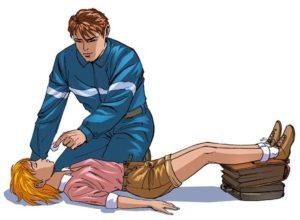 Алгоритм оказания сердечно-лёгочной реанимацииОпределение признаков наступления клинической смерти - наличие сознания, дыхания, пульса на сонных артериях (время выполнения не более 10 сек).Вызов бригады скорой медицинской помощи.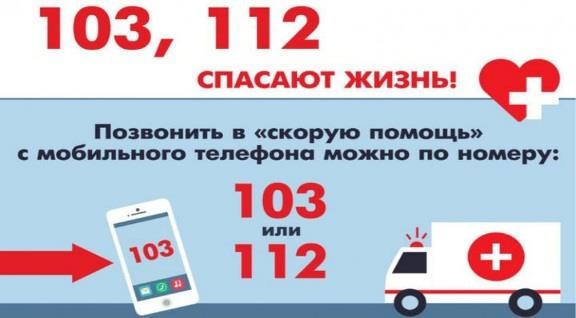 Одновременно с вызовом скорой помощи (если вызывает помощник) или после вызова начать проведение сердечно- лёгочной реанимации – 30 надавливаний чередуются с двумя вдохами.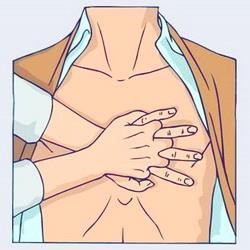 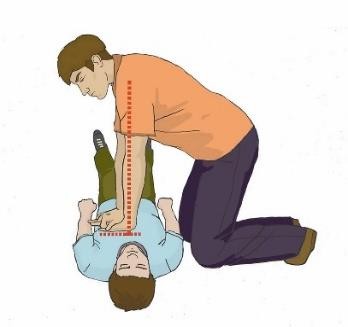 При появлении признаков жизни оценить самостоятельное дыхание и кровообращение и обеспечить проходимость дыхательных путей (придание устойчивого бокового положения)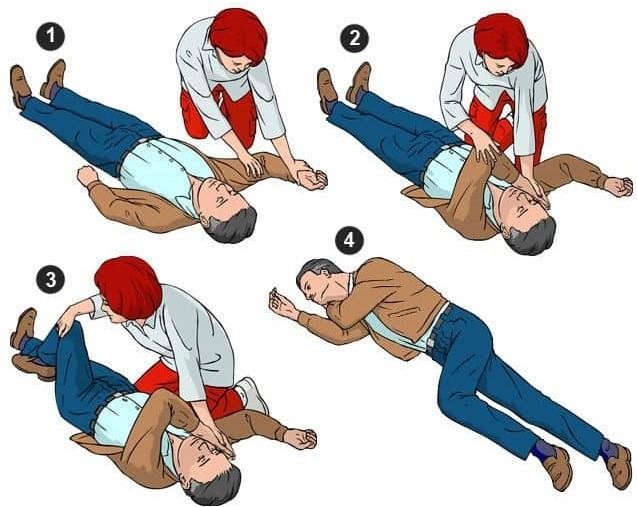 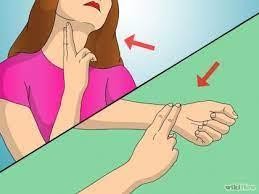 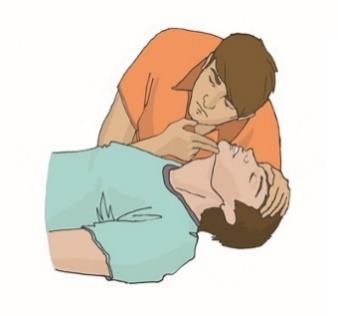 До приезда скорой помощи контролировать состояние пострадавшего, оказывать ему психологическую поддержку.Передать пострадавшего бригаде скорой помощи.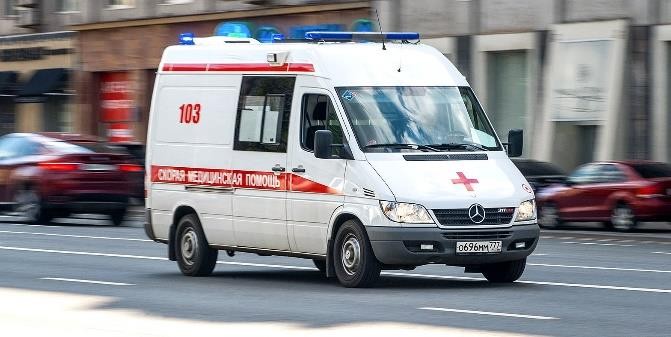 Определение площади ожогаПравило ладони	Правило «девяток»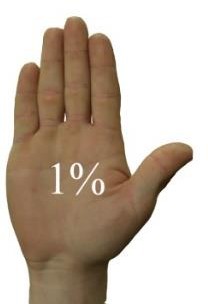 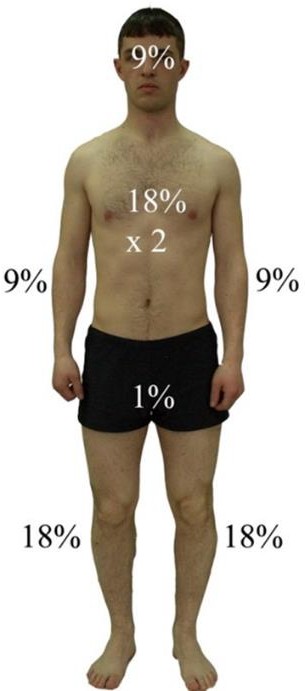 Класс подготовки «Оказание первой помощи»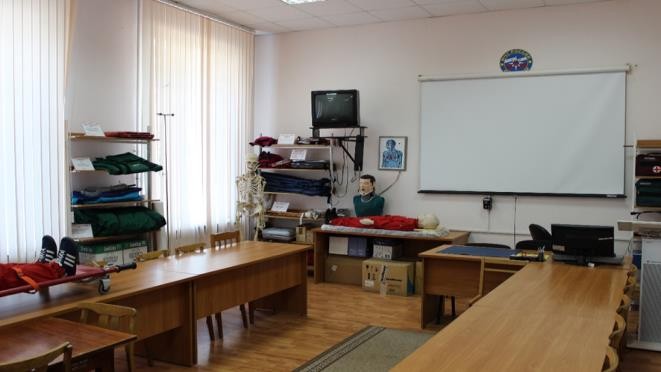 В «Институте региональной безопасности» проводится обучение по программе подготовки работников организаций по оказанию первой помощи с вручением удостоверений. Занятия по подготовке проводит преподаватель медицинской подготовки в учебном классе, специально оснащенном наглядными и техническими средствами обучения, средствами для оказания первой помощи.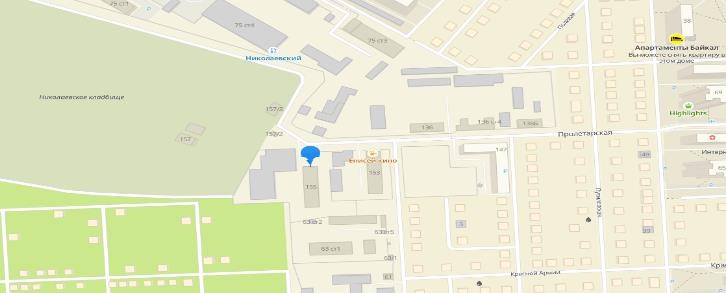 Краевое государственное казённое образовательное учреждение ДПО «Институт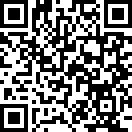 региональной безопасности» находится по адресу:660100, г. Красноярск, ул. Пролетарская, 155.(391) 229-74-74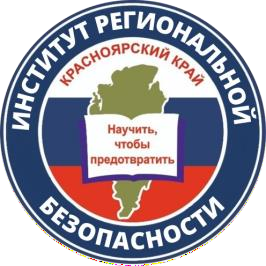 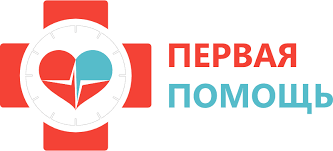 Первая помощь — это ряд лечебно- профилактических мероприятий, выполняемых при несчастных случаях и внезапных заболеваниях, мерысрочной помощи раненым или больным людям, предпринимаемые до прибытия медработника или до помещения больного в медицинское учреждение.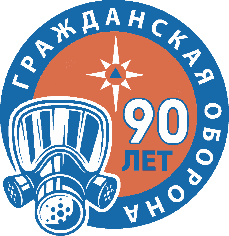 г. Красноярск 2022